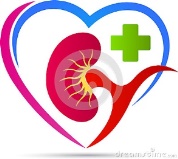 UDRUGA  DIJALIZIRANIH  I  TRANSPLATIRANIH  BUBREŽNIH   BOLESNIKA KARLOVAC                                                                       A.ŠTAMPARA 3, 47000  KARLOVAC UDRUGA  DIJALIZIRANIH  I  TRANSPLATIRANIH  BUBREŽNIH   BOLESNIKA KARLOVAC                                                                       A.ŠTAMPARA 3, 47000  KARLOVAC UDRUGA  DIJALIZIRANIH  I  TRANSPLATIRANIH  BUBREŽNIH   BOLESNIKA KARLOVAC                                                                       A.ŠTAMPARA 3, 47000  KARLOVAC UDRUGA  DIJALIZIRANIH  I  TRANSPLATIRANIH  BUBREŽNIH   BOLESNIKA KARLOVAC                                                                       A.ŠTAMPARA 3, 47000  KARLOVAC UDRUGA  DIJALIZIRANIH  I  TRANSPLATIRANIH  BUBREŽNIH   BOLESNIKA KARLOVAC                                                                       A.ŠTAMPARA 3, 47000  KARLOVAC         Članska   iskaznica        Članska   iskaznica        Članska   iskaznica        Članska   iskaznica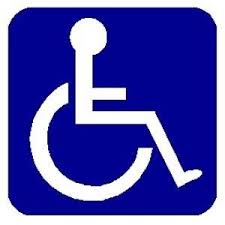 Broj :                              OIB :   Broj :                              OIB :   Broj :                              OIB :   (Prebivalište,adresa, telefon, centar za dijalizu):                        OB  KARLOVAC(Prebivalište,adresa, telefon, centar za dijalizu):                        OB  KARLOVAC(Prebivalište,adresa, telefon, centar za dijalizu):                        OB  KARLOVAC(Prebivalište,adresa, telefon, centar za dijalizu):                        OB  KARLOVAC(Prebivalište,adresa, telefon, centar za dijalizu):                        OB  KARLOVAC(Prebivalište,adresa, telefon, centar za dijalizu):                        OB  KARLOVAC(Prebivalište,adresa, telefon, centar za dijalizu):                        OB  KARLOVACRođen/a : Rođen/a : Rođen/a : Rođen/a : (Krvna grupa) :                           (RH faktor):   (Krvna grupa) :                           (RH faktor):   (Krvna grupa) :                           (RH faktor):   (Krvna grupa) :                           (RH faktor):   (Krvna grupa) :                           (RH faktor):   (Krvna grupa) :                           (RH faktor):   Potpis odgovorne osobe,Potpis odgovorne osobe,Potpis odgovorne osobe,Potpis odgovorne osobe,Potpis odgovorne osobe,Potpis odgovorne osobe,Datum izdavanja: